МУНИЦИПАЛЬНОЕ ОБРАЗОВАНИЕ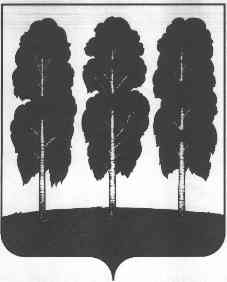 БЕРЕЗОВСКИЙ РАЙОНХанты-Мансийский автономный округ – ЮграАДМИНИСТРАЦИЯ БЕРЕЗОВСКОГО РАЙОНАКОМИТЕТ ПО ФИНАНСАМ__________________________________________________________________628140, ул. Астраханцева, 54, пгт. Березово,				      		      тел/факс 8(34674)-2-19-68Ханты-Мансийский автономный округ – Югра					                                  2-17-52Тюменская область									                  2-24-44								                               E-mail: komfin@berezovo.ru___________________________________________________________________от  «  »            2017 года						   	               №  ПриказО внесении изменений в приказ Комитета по финансам Березовского района от 23 января 2017 года № 5 «Об утверждении указаний о порядке применения перечня и кодов целевых статей расходов бюджета Березовского района».В рамках полномочий, установленных статьей 9 и 21 Бюджетного Кодекса Российской Федерации, в целях своевременного составления и исполнения бюджета Березовского района, приказываю:Внести в приказ Комитета по финансам Березовского района от 23 января 2017 года № 5 «Об утверждении указаний о порядке применения перечня и кодов целевых статей расходов бюджета Березовского района» следующие изменения:В приложение к приказу в разделе 3, в подразделе 3.2. внести следующие изменения:1.1.1.после целевой статьи 08 0 00 00000 «Муниципальная программа «Обеспечение доступным и комфортным жильем жителей Березовского района в 2016 – 2020 годах», 08 2 00  00000  «Подпрограмма «Содействие развитию жилищного строительства», 08 2 04 00000 «Основное мероприятие «Приобретение жилых помещений для переселения граждан с береговой линии, подверженной абразии» дополнить абзацами следующего содержания:«- 82180 Субсидии на проектирование и строительство систем инженерной инфраструктуры в целях обеспечения инженерной подготовки земельных участков для жилищного строительства в рамках подпрограммы "Содействие развитию жилищного строительства"- S2180 Расходы местного бюджета на софинансирование субсидии на проектирование и строительство систем инженерной инфраструктуры в целях обеспечения инженерной подготовки земельных участков для жилищного строительства в рамках подпрограммы "Содействие развитию жилищного строительства"»1.1.2. после целевой статьи 08 0 00 00000 «Муниципальная программа «Обеспечение доступным и комфортным жильем жителей Березовского района в 2016 – 2020 годах», 08 3 00 00000 «Подпрограмма «Обеспечение мерами государственной поддержки по улучшению жилищных условий отдельных категорий граждан», 08 3 01 00000 «Основное мероприятие «Улучшение жилищных условий молодых семей в соответствии с федеральной целевой программой «Жилище»»» дополнить абзацем следующего содержания:«- S0200 Расходы местного бюджета на софинансирование субсидии на мероприятия подпрограммы «Обеспечение жильем молодых семей» федеральной целевой программы «Жилище» на 2011–2015 годы»1.1.3.после целевой статьи 50 0 00 00000 Непрограммные расходы, 50 0 03 00000 Непрограммное направление деятельности «Обеспечение деятельности Контрольно – счетной палаты Березовского района» дополнить абзацами следующего содержания: «- 02030 Глава муниципального образования- 20070 Услуги в области информационных технологий- 84280 Субвенции на организацию осуществления мероприятий по проведению дезинсекции и дератизации в Ханты - Мансийском автономном округе – Югре»1.1.4. дополнить абзацами следующего содержания: «- 50 0 04 00000 Непрограммное направление деятельности «Обеспечение деятельности Контрольно – счетной палаты Березовского раойна»- 02040 Расходы на обеспечение функций муниципальных органов- 02250 Руководитель контрольно-счетной палаты муниципального образования и его заместители- 89020 Иные межбюджетные трансферты из бюджетов городских, сельских поселений в бюджет муниципального района на осуществление полномочий по решению вопросов местного значения»Отделу бюджетного планирования Комитета по финансам довести настоящий Приказ до главных распорядителей средств бюджета Березовского района для руководства в работе.Настоящий приказ вступает в силу со дня его подписания и распространяется на правоотношения, возникшие с 01 января 2017 года.Председателя Комитета по финансам 	                       С.В.Ушарова